Student Government Graduate House of RepresentativesMeeting MinutesFeb 14th, 2020Call to OrderMeeting called to order at 1:01pmRoll CallJessica arrived at 1:25. Otherwise, no absences. Approval of MinutesRep faun moves to approve the minutes. Seconded by Rep AustinOrders of the DayGuest SpeakersNo guest speakersPublic ForumNo public forum ReportsStudent Government Vice President’s Report: Tucker ThompsonNoneHouse Leader Report: Nishant Gurung Election board – previous election board resigned, and they had to find a new election board to replace the old one. Grad house had to get involved because one of the members was a graduate student. Thank you to everyone who wanted to join for the previous meeting. Bobcat build – the house annually participates, will discuss further later. House Parliamentarian’s Report: James DyerMentions the open position for grad house secretary. Committees Reports-Diversity and Inclusion: Thi Nguyen and Taylor MirelesRep Nguyen: Had a meeting last Monday with other committees—decided to do coffee and coloring event for GSAW. Have the budget, have the date. Thought it would be nice to do out of the library to get more exposure for the grad house. Rep Dyer asks when the next meeting will be. Rep Morales responds Meeting Monday at 2:15pm to zoom in for a meeting. Rep Gurung asks – where will the mural be hung? Concerned that we may need to ask permission to hangRep Nguyen responds leave it up to campus life to decide? Rep. Hawley – are we set in to the spot in front of LBJ for the event? Rep. Nguyen – if we want to have it at a different place, we are open to it. Social Media and Technology: Jorlanditha Austin and Taylor MirelesRep Mireles – not much to report. Working to be involved with the GSAW event, getting flyers made and post on social media. Rep Gurung – Try reaching out to grad bulletin as well to put out information about the coffee and coloring eventCampus Life: Leah Frye and Joanna FohnRep Fohn – just covered everything regarding GSAW event.Rep Frye – sent Dr. Paulson a copy of the order form with for lunch with the deans. The final budget did reach 550 dollars, which is over the initial budget. Is that still within our contingency budget? Rep Gurung – Yes that is within the approved discretionary budget. Rep Frye – will start at 12:30 and last until 2:30.Rep Gurung – Very important to make sure that each dean has a representative attending the dinner. Rep Nguyen asks if Leah and Joanna want to join for the meeting on Monday. Budget and Finance: Nishant Gurung and Jorlanditha AustinUniversity Committee ReportsAdvisors Report: Dr. PaulsonLunch with the deans and GSAW – but will discuss this during agenda item. Old BusinessHouse Resolution H.R. 2019-2020.02Rep Fohn motions to consider the piece as readSeconded by Rep BrownRep Fohn motions to adopt the pieceRep. Hawley secondsThe motion passesGrad House Officer NominationRep. Bagby volunteers to be grad house secretary – Rep Gurung nominates Rep Bagby to the open officer position. New BusinessBobcat Build April 4th ReminderRep Gurung, “let me know if you want to be involved in the bobcat build for the house. Please reach out if you want to be involved.”  Rep Nguyen asks a question. “Do we register as an individual or as a group?”Rep Gurung replies that it is convenient to do it as a group. Rep Fohn – wants to know when the deadline to let them know about it? Graduate Student Appreciation Week Planning (April 8th)Paulson - Most of the house is new – wants to give a little background on the GSAW event. Part of a national initiative to appreciate g students in the university. Mayor of San Marcos declaring grad student appreciation week on a citywide basis. House usually contributes through events, and it is  traditional to go out to the community and reach out to local businesses, make connection to San Marcos. House seeks to map out nearby businesses in San Marcos to ask for participation. Ask if they have any giveaways they would like to donate for the week. Have a list from the better business bureau – list of nearby businesses/decide who wants to pair up and go to visit different businesses. Keep track on a google sheet about where we went, etc. Way to make connection between the university. Rep. Bagby & Rep. Brown are interested in heading this upLunch with The Deans (March 27th)Any additional questions?Rep Frye – do we need to make an invitation flyer for the Deans? Rep Paulson – In the past, 13 students meet in the regents room in JCK with the deans from each college. Genre of this – grad house is hosting this. We’re inviting the Deans, and we need to plan some kind of agenda and some things that we want to talk about. In the past grad houe has laid out questions for Deans + other discussion starters to get things rolling. Real use of this is to talk about some of the initiatives that they’ve done this year. Also a time to build support for things that we might be interested in doing for the future. And/or questions about things that we might be interested in. Done this relatively formally – individual grad house members pitch different things to discuss and Deans/students engage in conversations. Opportunity to bend their ear. What is it do you want to highlight that we’ve done, and what do you want to get Dean’s reaction to? The event is now on the Dean’s calendar – chance to invite the Dean a little more formally. House members wrote out a handwritten invitation to each of the dean’s. Paulson recommends reaching out to the Dean via handwritten notesQuestionsAnnouncementAdjournmentRep Dyer motions to adjournRep Brown seconds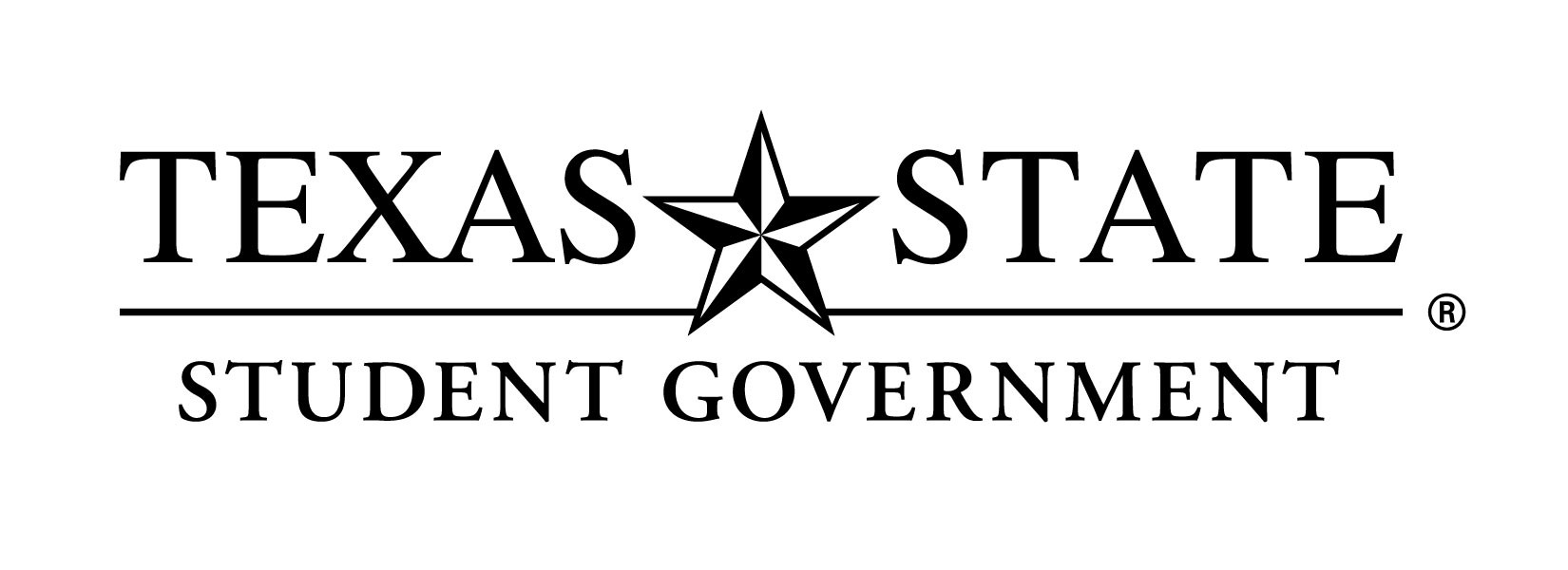 